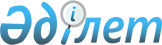 О некоторых вопросах реализации Соглашения между Правительством Республики Казахстан и Всемирной организацией здравоохранения об открытии Географически удаленного офиса Всемирной организации здравоохранения по первичной медико-санитарной помощи в городе Алматы, Республика КазахстанПостановление Правительства Республики Казахстан от 12 января 2017 года № 1.
      В соответствии с пунктами 2 и 6 статьи 14 Соглашения между Правительством Республики Казахстан и Всемирной организацией здравоохранения об открытии Географически удаленного офиса Всемирной организации здравоохранения по первичной медико-санитарной помощи в городе Алматы, Республика Казахстан, ратифицированного Законом Республики Казахстан от 1 октября 2015 года (далее - Соглашение), Правительство Республики Казахстан ПОСТАНОВЛЯЕТ:
      1. Назначить Актаеву Лязат Мейрашевну – вице-министра здравоохранения Республики Казахстан ответственной за взаимодействия, связанные с административными и финансовыми аспектами, по которым Правительство Республики Казахстан несет обязательства в рамках Соглашения.
      Сноска. Пункт 1 в редакции постановления Правительства РК от 22.08.2019 № 623.


      2. Привлечь Алгашова Нурлана Адилбековича, исполнительного директора школы медицины автономной организации образования "Назарбаев Университет", соответствующего категории Р3 на условиях откомандирования в Европейское региональное бюро Всемирной организации здравоохранения в Копенгаген для координации деятельности, связанной с Географически удаленным офисом по первичной медико-санитарной помощи.
      3. Настоящее постановление вводится в действие со дня его подписания.
					© 2012. РГП на ПХВ «Институт законодательства и правовой информации Республики Казахстан» Министерства юстиции Республики Казахстан
				
      Премьер-Министр
Республики Казахстан

Б. Сагинтаев
